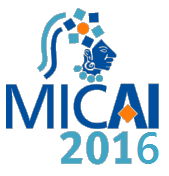 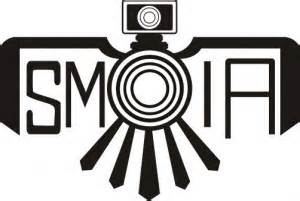 ACCEPTANCE LETTER
Aguascalientes, Ags., February 2017
Dear Authors:
MIGUEL PÉREZ RAMÍREZ, EULALIO CARDONA A., ALBERTO OCHOA O., J. ALBERTOHERNÁNDEZ A., NORMA J. ONTIVEROS H.
Thank you for submitting your work to the Hybrid Intelligent Systems (HIS) Work Shop. I am pleased to tell you that your work:
Intelligent Tutoring Systems based on Virtual Reality for the Electrical DomainHas been accepted for publication in an special issue of the Journal Research in Computing Science title Hybrid Intelligent Systems, published by National Polytechnic Institute, Mexico, which is an internationally refereed open access scientific research journal.

Next steps are:  If the manuscript is accepted or accepted with minor revision, later of the modifications realized for the author. Once the final version is ready, the paper is announced and becomes available for all audiences. 

RegardsPHD. Julio Cesar Ponce GallegosE-mail: jcponce@correo.uaa.mxChair at IX HIS WorkshopMICAI’2016